www.mass.gov/masshealth/pharmacyEditor: Vic Vangel • Contributors: Chris Burke, Gary Gilmore, Paul Jeffrey, James Monahan, Chuck Young •MHDL UpdatesAdditionsThe following newly marketed drugs have been added to the MassHealth Drug List.Allegra ODT (fexofenadine orally disintegrating tablet) – PABystolic (nebivolol) – PACombigan (brimonidine/timolol, ophthalmic) Doribax (doripenem)Flector Patch (diclofenac topical patch) – PA Hyper RAB (rabies immune globulin IM, human) Intelence (etravirine)Ixempra (ixabepilone) Kuvan (sapropterin) Renvela (sevelamer)Sanctura XR (trospium extended-release) Somatuline (lanreotide)Tasigna (nilotinib)Tekturna HCT (aliskiren/hydrochlorothiazide) – PAValstar (valrubicin)Veregen (sinecatechins) – PAZyflo CR (zileuton extended-release) – PANew FDA “A”-Rated GenericsThe following FDA “A”-rated generic drugs have been added to the MassHealth Drug List. The brand name is listed with a # symbol, to indicate that prior authorization is required for the brand.New FDA “A” - RatedGeneric Drug	Generic Equivalent ofalbuterol/ipratopium	Duoneb #alendronate	Fosamax #balsalazide	Colazal #ethinyl estradiol/	Estrostep FE # norethindronegranisetron tablet –	Kytril # – PA > 15 units/PA > 15 units/month	monthChange in PA StatusThe PA requirements for Prevacid capsules and solutabs are changing. The following PA requirements are effective April 15, 2008. Please see Table 3 for a complete list of PA requirements for the Proton Pump Inhibitors.Prevacid (lansoprazole) capsule – PA ≥ 2 yearsPrevacid SoluTab (lansoprazole, orally disintegrating tablet)– PA≥ 2 yearsThe following PA requirements are effective April 15, 2008.clindamycin 300 mg – PA Zyvox (linezolid), oral – PA Zyflo (zileuton) – PAUpdated MassHealth Nonlegend (OTC) Drug ListThe MassHealth Nonlegend (OTC) Drug List has been updated to include the following drug.cetirizine tabletDeletionsThe following drugs have been deleted from the MassHealth Drug List because they are now over-the- counter.Zyrtec (cetirizine)Zyrtec-D (cetirizine/pseudoephedrine)The following medications have been deleted from the MassHealth Drug List. MassHealth does not pay for legend or nonlegend preparations for cosmetic purposes.Drysol (aluminum chloride) Xerac AC (aluminum chloride)The following drugs have been deleted from the MassHealth Drug List because they were discontinued by the manufacturer.Estrostep 21 (ethinyl estradiol/norethindrone) Prevacid (lansoprazole) suspensionCorrectionsThe age restrictions for the following drugs have been added to the MassHealth Drug List. They were omitted in error.Zostavax (herpes zoster vaccine) – PA < 60 yearsGardasil (human papillomavirus vaccine) – PA < 9 years and > 26 yearsThe following drugs have been added to the MassHealth Drug List. They were omitted in error.HalfLytely (polyethylene glycol-electrolyte solution/bisacodyl) - PASupprelin LA (histrelin) – PAVantas (histrelin) – PA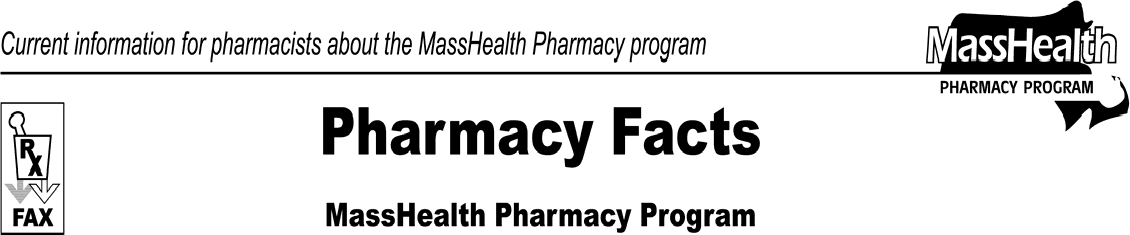 Please direct any questions or comments (or to be taken off of this fax distribution) toVictor Moquin of ACS at 617-423-9830.